Инструкция по монтажу и эксплуатации комнатного
терморегулятора UTH-JP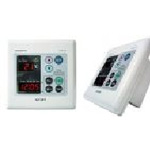 Технические характеристикиНоминальное напряжение - 220ВНоминальная частота - 50 ГцМаксимальный коммутируемый ток - 27АКоммутируемая мощность - 6 кВтКоличество каналов - 1Диапазон температур - +1°С +60°СТип дисплея - ЦифровойИндикация включения - Красная лампочкаИндикация выключения - Зеленая лампочкаТип монтажа - ВстраиваемыйГабаритные размеры - 115х115х48 ммВес - 270 грДатчик температуры подключается к клеммам 5 и 6, Напряжение питания (переменное 220В) подается на клеммы 1 и 2(IN). Вывода нагревательной секции подключаются к клеммам 3 и 4 (OUT).Использование таймера:Перед началом использования терморегулятора с режимом "таймер" необходимо после включения выставить время. Для этого нужно нажать кнопку HOUR и выставить часы (обратите внимание на горящий индикатор AM (до полудня) и PM (после полудня), затем нажатием на кнопку MIN выставить минуты. После установки нажмите на кнопку PROGRAM. Время установлено.Установка и эксплуатацияТерморегулятор монтируется и подключается после установки и проверки теплого пола.Кнопка CLEAR предназначена для переключения режимов работы терморегулятора (режим таймер, обычный режим). Долгое нажатие на кнопку CLEAR сбрасывает все настройки таймера. При переходе на обычный режим горит красный индикатор No-Timer и зеленый индикатор HEAT.Теперь выставляем время включения и выключения таймера:
Нажмите кнопку PROGRAM, на дисплее терморегулятора загорится индикатор ON TIME. 
Нажатием кнопок HOUR и MIN выставляем время включения терморегулятора.После установки время включения нажимаем кнопку PROGRAM - загорится индикатор OFF TIME, описанным выше способом установите время выключения терморегулятора. После завершения установки времени нажмите на кнопку PROGRAM. На циферблате появятся мигающие прерывистые линии, затем появится точное время и загорится красный индикатор TIMER - это означает, что время включения и выключения заданно. Во время сбрасывания таймера включения обогрева на дисплее терморегулятора должен горсть зеленый индикатор HEAT - это означает, что происходит нагрев теплого пола. Во время срабатывания таймера выключения обогрева на дисплее терморегулятора зеленый индикатор HEAT гаснет - это означает; что нагрев пола не происходит.Подключение терморегулятора должно производится квалифицированным электриком. Все работы по монтажу следует проводить при отключенном напряжении питания.Гарантийный срок эксплуатации терморегулятора - 24 месяца со дня продажи потребителю.Термостат не подлежит гарантийному ремонту в случаях:Утери гарантийного талона или неправильного, не полного заполнения, а так же отсутствия подписи покупателя;При наличии исправлений в гарантийном талоне;Наличие следов ремонта или вскрытия без отметки о проведенном ремонте в гарантийном талоне;Нарушение правил эксплуатации термостата» в том числе:использование термостата в производственных или профессиональных целей;при выгорании цепей вследствие недопустимых электрических перегрузок;наличие механических повреждений (внешних и внутренних);неисправностей, попаданием внутрь посторонних предметов, насекомых, жидкостей;наличие любых видов повреждений;наличие повреждений, вызванных несоответствием государственным стандартам питающих сетей.Гарантия не распространяется:на ущерб, причиненный другому оборудованию, работающему в сопряжении с данным изделием;на расходные материалы (кабели, наконечники, коробки и т.п);